Протоколрассмотрения заявок на участие в открытом аукционепо продаже земельных участков и признания аукциона не состоявшимсяг. Севск                                                                                                              11.02.2021 г. 10 час. 00 мин.1. Организатор аукциона по продаже  земельных участков, государственная собственность на которые не разграничена: Администрация Севского муниципального района в  лице комитета по управлению  муниципальным имуществом.Местонахождение и почтовый адрес продавца: 242440. Брянская область, г. Севск, ул. Розы Люксембург, 50.Контактный телефон: 8 (48356) 9-75-51/ факс 9-14-33.2. Ответственный за проведение аукциона: комитет по управлению муниципальным имуществом администрации Севского муниципального района.3. На заседании аукционной комиссии о признании претендентов участниками аукциона присутствуют 6 членов комиссии:Председатель комиссии: Большунов Михаил Владимирович – заместитель главы администрации  Севского муниципального района;Секретарь комиссии: Реброва  Ольга Юрьевна – старший инспектор комитета по управлению муниципальным имуществомЧлены комиссии:Мерзлякова Тамара Федоровна – заместитель главы администрации Севского муниципального района;Гармаш Татьяна Васильевна - начальник отдела правовой, кадровой и организационно-контрольной работы  администрации  Севского муниципального района;Кузина Елена Валентиновна -  начальник отдела экономики, торговли, бытовых услуг и муниципального контроля;Екимов Александр Михайлович – начальник отдела архитектуры и строительства.4. Информационное сообщение о проведении аукциона открытого по составу участников и форме подаче предложений по цене было опубликовано в информационном бюллетене по официальному опубликованию (обнародованию) правовых актов администрации Севского муниципального района Брянской области  от 14.01.2021 г. № 511 и размещено на официальном интернет-сайте Российской Федерации www.torgi.gov.ru., и сайте администрации Севского муниципального района.5. Наименование и характеристика, выставленных  на аукцион по продаже земельных участков,6. Процедура рассмотрения заявок на участие в аукционе проводилась аукционной комиссией в период с 10 часов 15 минут до 10 часов 25 минут 11.02.2021 г. по адресу: Брянская область, Севский район, г. Севск, ул. Розы Люксембург, 50, кабинет председателя аукционной комиссии.7. До окончания, указанного в информационном сообщении о проведении аукциона по продаже земельных участков срока подачи заявок на участие в аукционе - до 16 час. 00 мин. 10.02.2021 г. – поступили заявки на бумажных носителях, что зафиксировано в журнале регистрации поступления заявок на участие в аукционе. 8. Сведения о претендентах, подавших заявки на участие в аукционе:9. До окончания указанного в извещении о проведении аукциона срока, заявки на участие в аукционе не отзывались. 11. Аукционная комиссия, рассмотрев поданные заявки на участие в аукционе, приняла решение:11.1 Заявки, подданные по лотам №1, №2 соответствуют требованиям, установленным в документации об аукционе;11.2. Аукцион по продаже земельных участков, государственная собственность на которые не разграничена, по лотам  №1, №2 (подано по одной заявке по каждому лоту) в соответствии с пунктом 14 статьи 39.12 Земельного кодекса РФ признать не состоявшимся.Голосовали «за» - единогласно.12. Комитету по управлению муниципальным имуществом в соответствии с п.14 ст. 39.12 Земельного кодекса РФ заключить договора купли-продажи земельных участков с единственными заявителями:- по лоту № 1 -  Делеу Анной Федоровной по начальной цене предмета аукциона 157350 (сто пятьдесят семь тысяч триста пятьдесят) рублей 00 копеек;- по лоту № 2 -  Алексеевских Юлией Владимировной по начальной цене предмета аукциона 15187 (пятнадцать тысяч сто восемьдесят семь) рублей 57 копеек;13. Настоящий протокол подлежит размещению на официальном Интернет-сайте Российской Федерации www.torgi.gov.ru, сайте администрации Севского муниципального района. 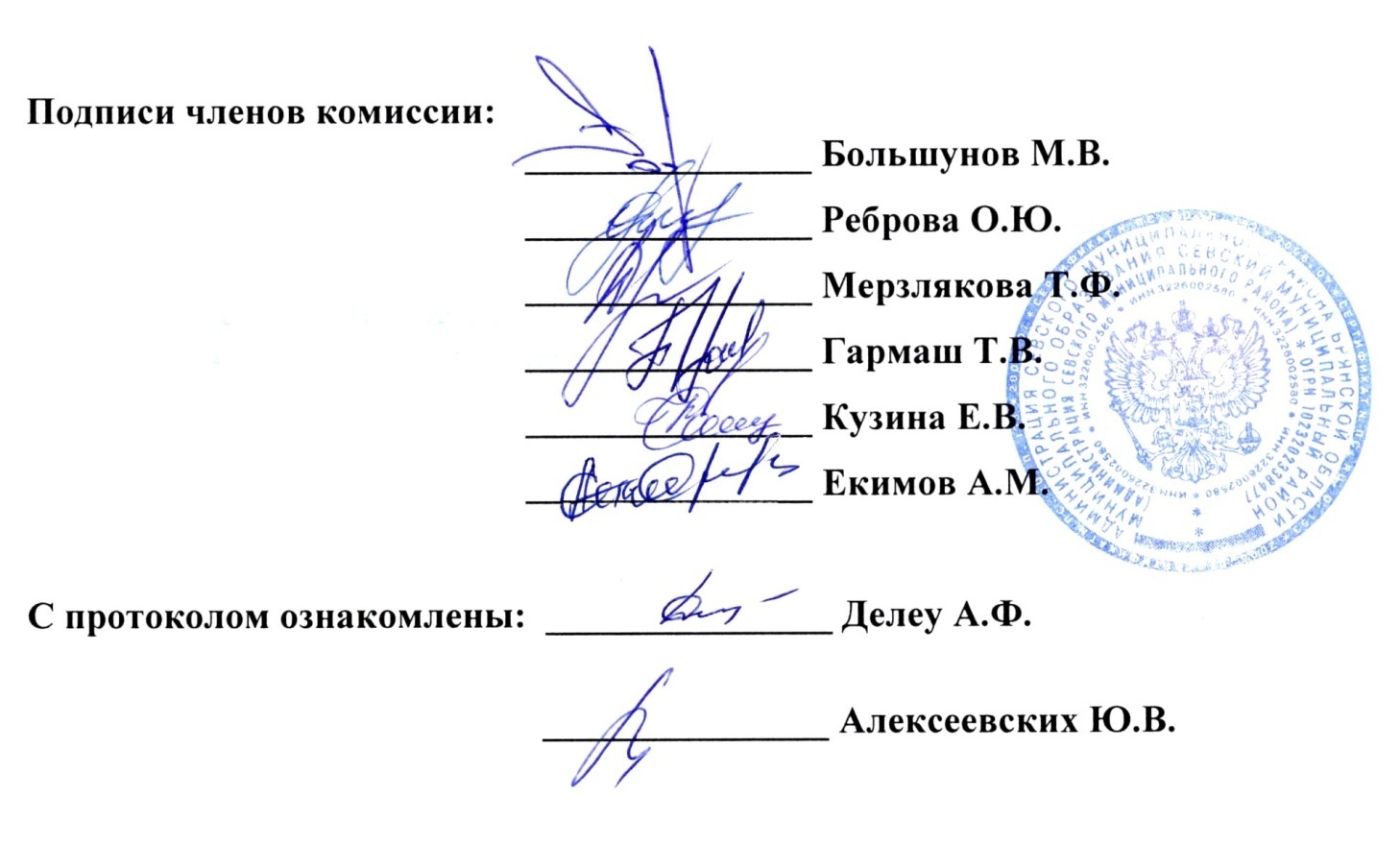 №лотаНаименование объектаНачальная цена, руб. (с учетом НДС, без учета НДС)Задаток,руб., 20%Шаг аукциона, руб.,3%Лот№1Земельный участок площадью 64257 кв.м, расположенный по адресу: Российская Федерация, Брянская область, Севский муниципальный район, Чемлыжское сельское поселение, п. Борисовский.Категория земель – земли населенных пунктов.Разрешенное использование - поля и участки для выращивания сельхозпродукции, для размещения объектов сельскохозяйственного назначения и сельхозугодий.Кадастровый номер участка - 32:22:0000000:1163.Ограничений прав на земельный участок нет.157350,031470,04720,5Лот № 2Земельный участок площадью 2000 кв.м, расположенный по адресу: Российская Федерация, Брянская область, Севский муниципальный район, Новоямское сельское поселение, вблизи восточной окраины с. Новоямское.Категория земель – земли сельскохозяйственного назначенияРазрешенное использование – сельскохозяйственные угодья (пашни, сенокосы, луга, пастбища, сады, огороды)Кадастровый номер участка - 32:22:0300102:260.Ограничений прав на земельный участок нет.15187,573037,5455,6№ лота Наименование (для юрид. лица), Ф.И.О. ( для физ. лица)претендентаМесто нахождения (для юрид. лица)место жительства(для физ. лица)Реквизиты (для юрид. лица)паспортные данные(для физ. лица)Номер, дата и время поступления заявки1Делеу Анна ФедоровнаБрянская область, г. Севск,ул. Карла Маркса, д. 34Паспорт  серия 15 19 № 468213 выдан УМВД России по Брянской области 07.02.2020 года01-19-51829.01.2021 года12-30 час.2АлексеевскихЮлия ВладимировнаБрянская область, Севский район, с. Новоямское, ул. Новая, д. 6, кв. 2Паспорт серия 15 04 № 074936 выдан ОВД Севского района Брянской области 26.08.2003 года01-19-51129.01.2021 года11-10 час.